Las historia tendrá los siguientes elementos :Presentación del hèroe o herorinaLa crisis (problema y derechos vulnerados)La situación potencial/deseada (Necesidades que deben ser cubiertas/derechos a ejercer/proteger/reparar).La raíz de la crisis (causas y factores que impiden que la situación actual evolucione a la situación deseada)Recursos de afrontamientoApoyos externos que necesitaLa solución de la crisis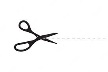 Las historia tendrá los siguientes elementos :Presentación del hèroe o herorinaLa crisis (problema y derechos vulnerados)La situación potencial/deseada (Necesidades que deben ser cubiertas/derechos a ejercer/proteger/reparar).La raíz de la crisis (causas y factores que impiden que la situación actual evolucione a la situación deseada)Recursos de afrontamientoApoyos externos que necesitaLa solución de la crisisLas historia tendrá los siguientes elementos :Presentación del hèroe o herorinaLa crisis (problema y derechos vulnerados)La situación potencial/deseada (Necesidades que deben ser cubiertas/derechos a ejercer/proteger/reparar).La raíz de la crisis (causas y factores que impiden que la situación actual evolucione a la situación deseada)Recursos de afrontamientoApoyos externos que necesitaLa solución de la crisisLas historia tendrá los siguientes elementos :Presentación del hèroe o herorinaLa crisis (problema y derechos vulnerados)La situación potencial/deseada (Necesidades que deben ser cubiertas/derechos a ejercer/proteger/reparar).La raíz de la crisis (causas y factores que impiden que la situación actual evolucione a la situación deseada)Recursos de afrontamientoApoyos externos que necesitaLa solución de la crisis